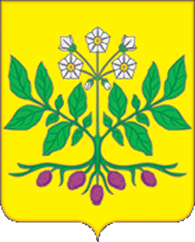 Совет  Джумайловского СЕЛЬСКОГО ПОСЕЛЕНИЯ КалининскОГО районАРЕШЕНИЕ  от 22.12.2017                                                                                    № 140хутор ДжумайловкаО бюджете Джумайловского сельского поселения  Калининского района на 2018 год 	В соответствии со статьями 9, 185, 187 Бюджетного кодекса Российской Федерации Совет Джумайловского сельского поселения  Калининского района р е ш и л:	1. Утвердить основные характеристики бюджета Джумайловского сельского поселения  Калининского района (далее по тексту –  бюджет поселения) на 2018 год:	-общий объём доходов в сумме 9060,0 тыс. рублей;	-общий объём расходов в сумме 9060,0 тыс. рублей;	-резервный фонд администрации Джумайловского сельского поселения Калининского района в сумме 20 тыс. рублей, в том числе резервный фонд на предупреждение и ликвидацию последствий чрезвычайных ситуаций в сумме 1,0 тыс. рублей;	-верхний предел муниципального внутреннего долга Джумайловского сельского поселения Калининского района на 1 января 2019 года в сумме 1000 тыс. рублей, в том числе верхний предел долга по муниципальным гарантиям  Джумайловского сельского поселения Калининского района в сумме 0,0 тыс. рублей;- дефицит бюджета в сумме  0,0 тыс. рублей.2. Утвердить перечень и  коды   главных администраторов доходов и источников финансирования дефицита бюджета поселения, закрепляемые за ними виды (подвиды) доходов местного бюджета коды классификации источников финансирования дефицита бюджета Джумайловского сельского поселения  согласно приложению № 1 к настоящему решению.	3. Утвердить объем поступлений доходов  в бюджет поселения по кодам видов (подвидов) классификации доходов бюджетов на 2018 год в суммах согласно приложению №2 к настоящему решению.3.1. Утвердить в составе доходов бюджета поселения безвозмездные поступления из краевого и районного бюджетов в 2018 году согласно приложению  № 3   к  настоящему  решению.   Установить,  что   безвозмездные поступления от физических и юридических лиц, имеющие целевое назначение, поступившие в бюджет поселения, направляются в установленном порядке на увеличение расходов бюджета поселения соответственно целям их предоставления.4. Утвердить распределение бюджетных ассигнований  бюджета поселения по разделам и подразделам классификации расходов бюджетов на 2018 год согласно приложению № 4 к настоящему решению.4.1. Утвердить распределение бюджетных ассигнований по  целевым статьям (муниципальным программам и не программным направлениям деятельности),  группам видов расходов классификации расходов бюджетов на 2018 год согласно приложению № 5 к настоящему решению.4.2. Утвердить ведомственную структуру расходов бюджета поселения на 2018 год согласно приложению №6 к настоящему решению. Утвердить в составе ведомственной структуры расходов  поселения на 2018 год:1).Общий объем бюджетных ассигнований, направляемых на исполнение публичных нормативных обязательств, в сумме  0,0 тыс. рублей.5. Утвердить источники внутреннего финансирования дефицита бюджета поселения на 2018 год согласно приложению № 7 к настоящему решению.6. Не использованные по состоянию на 1 января 2018 года остатки межбюджетных трансфертов, полученных в форме субсидий, субвенций и иных межбюджетных трансфертов, имеющих целевое назначение, подлежат возврату в районный и краевой  бюджет в сроки и  порядке, установленном  в администрации Джумайловского сельского поселения  Калининского района.7.Установить, что субсидии  иным некоммерческим организациям, не являющимся казенными учреждениями,  в соответствии со статьей 78.1 Бюджетного кодекса Российской Федерации предоставляются  в пределах бюджетных ассигнований, предусмотренных приложениями 4 и 5 к настоящему решению, в порядке, установленном нормативными правовыми актами  администрации  Джумайловского сельского поселения  Калининского района.8. Остатки средств местного бюджета на начало текущего финансового года направляются на:покрытие временных кассовых разрывов, возникающих в ходе исполнения местного бюджета в текущем финансовом году, в объеме необходимых для их покрытия.оплату заключенных от имени Джумайловского сельского поселения муниципальных контрактов на поставку товаров, выполненных работ, оказание услуг, подлежащих в соответствии с условиями этих муниципальных контрактов оплате в отчетном финансовом году, в объеме, не превышающем суммы остатка неиспользованных бюджетных ассигнований на указанные цели, в случае осуществления заказчиком приемки поставленного  товара, выполненной работы, оказанной услуги, а также отдельных этапов поставки товара, выполнения работы, оказания услуги указанных муниципальных контрактов в установленном законодательством  порядке в отчетном финансовом  году. 9. Утвердить объем бюджетных ассигнований дорожного фонда  на 2018 год в сумме 1014,6 тыс. рублей.10. Установить, что администрация Джумайловского сельского поселения Калининского района не вправе принимать решения, приводящие к увеличению в 2018 году штатной численности органов местного самоуправления.11.Установить, что в 2018 году органы местного самоуправления, муниципальные учреждения Джумайловского сельского поселения Калининского района  вправе осуществлять оплату услуг кредитных организаций по перечислению заработной платы, компенсационных и других выплат лицам, замещающим муниципальные должности,  должности муниципальной службы Джумайловского сельского поселения Калининского района, и работникам согласно соответствующим договорам в пределах утвержденных в установленном законодательством порядке смет доходов и расходов указанных органов и учреждений.12.Утвердить программу муниципальных внутренних заимствований Джумайловского сельского поселения  Калининского района на 2018 год согласно приложению № 8 к настоящему решению.Установить предельный объем муниципального внутреннего долга Джумайловского сельского поселения  Калининского района на 2018 год – в сумме 1000 тыс. рублей.Установить предельный объем расходов на обслуживание муниципального долга Джумайловского сельского поселения  Калининского района на 2018 год – в сумме 20 тыс. рублей.Утвердить программу муниципальных гарантий Джумайловского сельского поселения Калининского района в валюте Российской Федерации на 2018 год согласно приложению № 9 к настоящему решению.Установить, что до 1 января 2018 года при предоставлении муниципальных гарантий Джумайловского сельского поселения Калининского района предоставляется обеспечение регрессных требований гаранта к принципалу в размере не менее 100 процентов от размера предоставляемой гарантии.13.Утвердить объем межбюджетных трансфертов, передаваемых для реализации части полномочий органов местного самоуправления Джумайловского сельского поселения Калининского района органам местного самоуправления Калининского района  на 2018 год по разделам и подразделам функциональной классификации расходов бюджетов Российской Федерации согласно приложению № 10 к настоящему решению. 14. Установить в соответствии с пунктом 3 статьи 217 Бюджетного кодекса Российской Федерации в сводную бюджетную роспись могут быть внесены изменения в соответствии с решениями руководителя финансового  органа без внесения изменений в решение о бюджете, связанные с особенностями  исполнения бюджета и (или) перераспределения бюджетных ассигнований между главными распорядителями средств местного бюджета:-перераспределение бюджетных ассигнований в пределах предусмотренных главным распорядителям средств местного бюджета  на предоставление бюджетным и автономным учреждениям субсидий на  финансовое обеспечение муниципального задания на оказание муниципальных услуг и субсидий на иные цели, между разделами, подразделами, целевыми  статьями классификации расходов бюджетов, видами расходов классификации расходов бюджетов;-перераспределение бюджетных ассигнований между подгруппами  и элементами вида расходов классификации расходов бюджета, в пределах общего объема бюджетных ассигнований, предусмотренных главному распорядителю средств районного бюджета по соответствующей целевой  статье и группе вида расходов классификации расходов бюджета,  за исключением случаев, установленных настоящим решением;-направление не использованных в 2017 году межбюджетных трансфертов, полученных в форме субсидий, субвенций и иных межбюджетных трансфертов, имеющих целевое назначение, на цели, соответствующие условиям получения указанных средств;-изменение наименования главного распорядителя бюджетных средств и (или) изменение структуры администрации Джумайловского сельского поселения Калининского района;-детализация кодов целевых статей;-изменение и (или) уточнение бюджетной классификации Министерством финансов Российской Федерации.15. Нормативные правовые акты Джумайловского сельского поселения Калининского района подлежат приведению в  соответствие с настоящим решением в двухмесячный срок со дня вступления в силу настоящего решения.16. Контроль за выполнением настоящего решения возложить на постоянную комиссию Совета Джумайловского сельского  поселения Калининского района по бюджету, экономике, налогам и распоряжению муниципальной собственностью (В.И.Великий).	17.Настоящее решение  вступает в силу с 1 января 2018 года.Глава Джумайловского сельского поселенияКалининского района                                                                  Е. И. КраснопюрПеречень и коды главных  администраторов доходов и источников финансирования дефицита бюджета Джумайловского сельского поселения, закрепляемые  за ними виды (подвиды) доходов местного бюджета коды классификации источников финансирования дефицита бюджета Джумайловского сельского поселенияНачальник финансового отделаадминистрации Джумайловского сельского поселения Калининского района                                                         Н.А. АлбулНачальник финансового отделаадминистрации Джумайловского сельского поселения Калининского района                                                         Н.А. Албул                                                                              ПРИЛОЖЕНИЕ № 3                                                                       к решению Совета Джумайловского                                                                  сельского поселения  «О бюджете                                                                    Джумайловского сельского поселения                                                                  Калининского района на 2018 год»                                                                             от _________________ №______Безвозмездные поступленияиз  краевого и районного бюджетов в 2018 годуНачальник финансового отделаадминистрации Джумайловского сельского поселения Калининского района                                                         Н.А. Албул                                                                             ПРИЛОЖЕНИЕ № 4                                                                       к решению Совета Джумайловского                                                                                                    сельского поселения  «О бюджете                                                                     Джумайловского сельского поселения                                                                  Калининского района на 2018 год»                                                                                                 от _________________ №______Распределение бюджетных ассигнований бюджета по разделам и подразделам функциональной классификации расходов Джумайловского сельского поселения Калининского района на 2018 годНачальник финансового отделаадминистрации Джумайловского сельского поселения Калининского района                                                         Н.А. Албул                                                                        ПРИЛОЖЕНИЕ № 5                                                                      к решению Совета Джумайловского                                                                                                    сельского поселения  «О бюджете                                                                     Джумайловского сельского поселения                                                                        Калининского района на 2018 год» от _________________ №______Распределение бюджетных ассигнований по целевым статьям (муниципальным программам и непрограммным направлениям деятельности), группам видов расходов классификации расходов бюджета на 2018годНачальник финансового отделаадминистрации Джумайловского сельского поселения Калининского района                                                         Н.А. Албул                                                                           ПРИЛОЖЕНИЕ № 6                                                                       к решению Совета Джумайловского                                                                                                    сельского поселения  «О бюджете                                                                    Джумайловского сельского поселения                                                                        Калининского района на 2018 год» от _________________ №______Начальник финансового отделаадминистрации Джумайловского сельского поселения Калининского района                                                    Н.А. Албул                                                                   ПРИЛОЖЕНИЕ № 7                                                                       к решению Совета Джумайловского                                                                                                    сельского поселения  «О бюджете                                                                     Джумайловского сельского поселения                                                                        Калининского района на 2018 год» от _________________ №______Источники внутреннего финансирования дефицита  бюджета Джумайловского сельского поселения Калининского района на 2018 год                                                                                                              (тыс. рублей)Начальник финансового отделаадминистрации Джумайловского сельского поселения Калининского района                                                          Н.А. Албул                                                                ПРИЛОЖЕНИЕ № 8                                                                       к решению Совета Джумайловского                                                                                                    сельского поселения  «О бюджете                                                                     Джумайловского сельского поселения                                                                        Калининского района на 2018 год» от _________________ №______Программа муниципальных внутренних заимствований  Джумайловского сельского поселения Калининского районана 2018 год                                                                                                          (в тыс. рублях)Начальник финансового отделаадминистрации Джумайловского сельского поселения Калининского района                                                         Н.А. Албул                                                               ПРИЛОЖЕНИЕ № 9                                                                       к решению Совета Джумайловского                                                                                                    сельского поселения  «О бюджете                                                                     Джумайловского сельского поселения                                                                        Калининского района на 2018 год» от _________________ №______Программа муниципальных гарантий Джумайловского сельского поселения  Калининский район в валюте Российской Федерации на 2018 годРаздел 1. Перечень подлежащих предоставлению муниципальных гарантий Джумайловскому сельскому поселению Калининского района  на 2018 годРаздел 2. Общий объём бюджетных ассигнований, предусмотренных на исполнение муниципальных гарантий Джумайловского сельского поселения  Калининского района по возможным гарантийным случаям, в 2017 годуНачальник финансового отделаадминистрации Джумайловского сельского поселения Калининского района                                                         Н.А. Албул                                                                ПРИЛОЖЕНИЕ № 10                                                                      к решению Совета Джумайловского                                                                                                    сельского поселения  «О бюджете                                                                     Джумайловского сельского поселения                                                                        Калининского района на 2018 год»                                                                                                  от _________________ №______  Объем  межбюджетных трансфертов,передаваемых для реализации  части полномочий органов местногосамоуправления Джумайловского сельского поселения Калининскогорайона органам местного самоуправления Калининского районана 2018 год по разделам и подразделам функциональнойклассификации расходов бюджетов Российской Федерации                                       ( тыс.рублей)Начальник финансового отделаадминистрации Джумайловского сельского поселения Калининского района                                                         Н.А. АлбулПРИЛОЖЕНИЕ № 1к решению Совета Джумайловского   сельского поселения  «О бюджете Джумайловского сельского поселения     Калининского района на 2018 год»от «_______________ №______Код бюджетной классификации Российской ФедерацииКод бюджетной классификации Российской Федерации     Наименование администратора доходов и источников финансирования дефицита бюджета поселенияадминистратора доходов и источников финансирования дефицита бюд-жета поселениядоходов и источников финансирования 
дефицита 
бюджета поселения     Наименование администратора доходов и источников финансирования дефицита бюджета поселения123805Министерство финансов Краснодарского краяМинистерство финансов Краснодарского края8051 16 18050 10 0000 140Денежные взыскания (штрафы) за нарушение бюджетного законодательства (в части бюджетов поселений)816Министерство экономики Краснодарского краяМинистерство экономики Краснодарского края8161 16 33050 10 0000 140Денежные взыскания (штрафы) за нарушение законодательства Российской Федерации о контрактной системе в сфере закупок товаров,  работ,  услуг для  обеспечения государственных и муниципальных нужд для нужд сельских  поселений821Департамент имущественных отношений Краснодарского краяДепартамент имущественных отношений Краснодарского края8211 16 51040 02 0000 140Денежные взыскания (штрафы), установленные законами субъектов Российской Федерации за несоблюдение муниципальных правовых актов, зачисляемые в бюджеты поселений854Министерство  природных  ресурсов  Краснодарского  краяМинистерство  природных  ресурсов  Краснодарского  края8541 16 25074 10 0000 140Денежные  взыскания (штрафы)  за  нарушение  лесного  законодательства  на  лесных  участках,  находящихся  в  собственности  поселенийКонтрольно-счетная палата  муниципального образования Калининский районКонтрольно-счетная палата  муниципального образования Калининский район9101 16 18050 05 0000 140Денежные взыскания (штрафы) за нарушение бюджетного законодательства (в части бюджетов муниципальных районов)992Администрация поселенияАдминистрация поселения9921 11 05035 10 0000 120Доходы от сдачи в аренду имущества, находящегося в оперативном управлении органов управления поселений и созданных ими учреждений (за исключением имущества муниципальных автономных учреждений)9921 11 07015 10 0000 120Доходы от перечисления части прибыли, остающейся после уплаты налогов и иных  обязательных платежей муниципальных унитарных предприятий, созданных муниципальными образованиями9921 11 07015 10 0000 120Доходы от перечисления части прибыли, остающейся после уплаты налогов и иных  обязательных платежей муниципальных унитарных предприятий, созданных муниципальными образованиями9921 13 01540 10 0000 130Плата за оказание услуг по присоединению объектов дорожного сервиса к автомобильным дорогам общего пользования местного значения, зачисляемая в бюджеты поселений9921 13 02065 10 0000 130Доходы, поступающие в порядке возмещения расходов, понесенных в связи с эксплуатацией имущества поселений9921 13 01995 10 0000 130Прочие доходы от оказания платных услуг (работ) получателями средств бюджетов поселений 9921 13 02995 10 0000 130Прочие доходы от компенсации затрат бюджетов поселений9921 14 02052 10 0000 410Доходы от реализации имущества, находящегося в оперативном управлении учреждений, находящихся в ведении органов управления поселений (за исключением имущества муниципальных бюджетных и автономных учреждений), в части реализации основных средств по указанному имуществу9921 14 02052 10 0000 410Доходы от реализации имущества, находящегося в оперативном управлении учреждений, находящихся в ведении органов управления поселений (за исключением имущества муниципальных бюджетных и автономных учреждений), в части реализации основных средств по указанному имуществу9921 14 02053 10 0000 410Доходы от реализации иного имущества, находящегося в собственности  поселений (за исключением имущества муниципальных бюджетных и автономных учреждений, а также имущества муниципальных унитарных предприятий, в том числе казенных), в части реализации основных средств по указанному имуществу9921 14 02053 10 0000 410Доходы от реализации иного имущества, находящегося в собственности  поселений (за исключением имущества муниципальных бюджетных и автономных учреждений, а также имущества муниципальных унитарных предприятий, в том числе казенных), в части реализации основных средств по указанному имуществу9921 14 02052 10 0000 440Доходы от реализации имущества, находящегося в оперативном управлении учреждений, находящихся в ведении органов управления поселений (за исключением имущества муниципальных бюджетных и автономных учреждений), в части реализации материальных запасов по указанному имуществу9921 14 02052 10 0000 440Доходы от реализации имущества, находящегося в оперативном управлении учреждений, находящихся в ведении органов управления поселений (за исключением имущества муниципальных бюджетных и автономных учреждений), в части реализации материальных запасов по указанному имуществу9921 14 02053 10 0000 440Доходы от реализации иного имущества, находящегося в собственности  поселений (за исключением имущества муниципальных бюджетных и автономных учреждений, а также имущества муниципальных унитарных предприятий, в том числе казенных), в части реализации материальных запасов по указанному имуществу9921 14 02053 10 0000 440Доходы от реализации иного имущества, находящегося в собственности  поселений (за исключением имущества муниципальных бюджетных и автономных учреждений, а также имущества муниципальных унитарных предприятий, в том числе казенных), в части реализации материальных запасов по указанному имуществу9921 15 02050 10 0000 140Платежи, взимаемые организациями поселений за выполнение определенных функций9921 15 02050 10 0000 140Платежи, взимаемые организациями поселений за выполнение определенных функций9921 16 90050 10 0000 140Прочие поступления от денежных взысканий (штрафов) и иных сумм в возмещение ущерба, зачисляемые в бюджеты поселений9921 16 23051 10 0000 140Доходы от возмещения  ущерба при возникновении страховых случаев по обязательному страхованию гражданской ответственности, когда выгодно приобретателями выступают получатели средств бюджетов поселений9921 16 23051 10 0000 140Доходы от возмещения  ущерба при возникновении страховых случаев по обязательному страхованию гражданской ответственности, когда выгодно приобретателями выступают получатели средств бюджетов поселений9921 16 23052 10 0000 140Доходы от возмещения  ущерба при возникновении иных страховых, когда выгодно приобретателями выступают получатели средств бюджетов поселений9921 16 23052 10 0000 140Доходы от возмещения  ущерба при возникновении иных страховых, когда выгодно приобретателями выступают получатели средств бюджетов поселений9921 16 33050 10 0000 140Денежные взыскания (штрафы) за нарушение законодательства Российской Федерации о размещении заказов на поставки товаров, выполнение работ, оказание услуг для нужд поселений9921 17 01050 10 0000 180Невыясненные поступления, зачисляемые в бюджеты поселений9921 17 02020 10 0000 180Возмещение потерь сельскохозяйственного производства, связанных с изъятием сельскохозяйственных угодий, расположенных на территориях поселений  (по обязательствам, возникшим до 1 января 2008 года)9921 17 02020 10 0000 180Возмещение потерь сельскохозяйственного производства, связанных с изъятием сельскохозяйственных угодий, расположенных на территориях поселений  (по обязательствам, возникшим до 1 января 2008 года)9921 17 05050 10 0000 180Прочие неналоговые доходы бюджетов поселений9921 17 05050 10 0032 180Остатки неиспользованных и анонимно перечисленных денежных средств со специальных счетов избирательных фондов кандидатов на должности главы муниципального образования и депутатов представительных органов9921 17 05050 10 0032 180Остатки неиспользованных и анонимно перечисленных денежных средств со специальных счетов избирательных фондов кандидатов на должности главы муниципального образования и депутатов представительных органовБЕЗВОЗМЕЗДНЫЕ ПОСТУПЛЕНИЯБЕЗВОЗМЕЗДНЫЕ ПОСТУПЛЕНИЯ9922 02 10000 00 0000 151Дотации бюджетам бюджетной системы Российской Федерации*9922 02 20000 00 0000 151Субсидии бюджетам бюджетной системы Российской Федерации (межбюджетные субсидии)*9922 02 30000 00 0000 151Субвенции бюджетам субъектов Российской Федерации и муниципальных образований*9922 02 40000 00 0000 151Иные межбюджетные трансферты*9922 07 05010 10 0000 180Безвозмездные поступления от физических и юридических лиц на финансовое обеспечение дорожной деятельности, в том числе добровольных пожертвований, в отношении автомобильных дорог общего пользования местного значения  поселений9922 07 05020 10 0000 180Поступления от денежных пожертвований, предоставляемых физическими лицами получателям средств бюджетов поселений9922 07 05030 10 0000 180Прочие безвозмездные поступления в бюджеты поселений9922 08 05000 10 0000 180КБК для подкрепления со счета 40204 поселения9922 08 05000 10 0000 180КБК для подкрепления со счета 40204 поселения9922 18 05000 10 0000 151Доходы бюджетов поселений от возврата остатков субсидий, субвенций и иных межбюджетных трансфертов, имеющих целевое назначение, прошлых лет из бюджетов муниципальных районов*9922 18 05000 10 0000 151Доходы бюджетов поселений от возврата остатков субсидий, субвенций и иных межбюджетных трансфертов, имеющих целевое назначение, прошлых лет из бюджетов муниципальных районов*9922 19 05000 10 0000 151Возврат остатков субсидий, субвенций и иных межбюджетных трансфертов, имеющих целевое назначение, прошлых лет из бюджетов поселений9922 19 05000 10 0000 151Возврат остатков субсидий, субвенций и иных межбюджетных трансфертов, имеющих целевое назначение, прошлых лет из бюджетов поселений9922 19 60010 10 0000 151Возврат прочих остатков субсидий, субвенций и иных межбюджетных трансфертов, имеющих целевое назначение, прошлых лет из бюджетов сельских поселений9923 02 01050 10 0000 130Доходы от оказания услуг учреждениями, находящимися в ведении органов местного самоуправления поселений9923 03 01050 10 0000 151Безвозмездные поступления от бюджетов бюджетной системы учреждениям, находящимся в ведении органов местного самоуправления поселений9923 03 02050 10 0000 180Прочие безвозмездные поступления учреждениям, находящимся в ведении местного самоуправления поселенийИсточники внутреннего финансирования дефицита бюджетаИсточники внутреннего финансирования дефицита бюджета99201 03 01 00 10 0000 710Получение бюджетных кредитов от других бюджетов системы РФ99201 03 01 00 10 0000 810Погашение задолженности по кредитам от других бюджетов бюджетной системы РФ бюджетом поселения99201 05 02 01 10 0000 510Увеличение прочих остатков денежных  бюджетов поселений99201 05 02 01 10 0000 610Уменьшение прочих остатков денежных  бюджетов поселений                                        ПРИЛОЖЕНИЕ № 2                                      к решению Совета Джумайловского                                                                   сельского поселения  «О бюджете                                     Джумайловского сельского поселения                                        Калининского района на 2018 год»от _________________ №______                                        ПРИЛОЖЕНИЕ № 2                                      к решению Совета Джумайловского                                                                   сельского поселения  «О бюджете                                     Джумайловского сельского поселения                                        Калининского района на 2018 год»от _________________ №______Объем поступлений  доходов в бюджет поселения по кодам видов (подвидов) классификации доходов бюджетов на 2018 годОбъем поступлений  доходов в бюджет поселения по кодам видов (подвидов) классификации доходов бюджетов на 2018 годОбъем поступлений  доходов в бюджет поселения по кодам видов (подвидов) классификации доходов бюджетов на 2018 годтыс.руб.КодНаименование доходаСумма, тыс.руб.КодНаименование доходаСумма, тыс.руб.1 00 00000 00 0000 000Доходы3749,21 03 02200 01 0000 110Доходы от уплаты акцизов на дизельное топливо, моторные масла, автомобильный бензин и прямогонный бензин, подлежащие распределению между бюджетами субъектов РФ и местными бюджетами с учетом установленных дифференцированных нормативов отчислений в местные бюджеты1014,61 01 02000 01 0000 110Налог на доходы физических лиц520,01 05 03000 01 0000 110Единый сельскохозяйственный налог210,01 06 01030 10 0000 110Налог на имущество физических лиц, взимаемый по ставкам, применяемым к объектам налогообложения, расположенным в границах поселений400,01 06 06000 10 0000 110Земельный налог1580,01 11 05035 10 0000 120Доходы от сдачи в аренду имущества, находящегося в оперативном управлении органов управления сельских поселений и созданных ими учреждений ( за исключением имущества муниципальных бюджетных и автономных учреждений)23,61 16 90050 10 0000 140Прочие поступления от денежных взысканий (штрафов) и иных сумм в возмещение ущерба, зачисляемые в бюджеты сельских поселений1,02 00 00000 00 0000 000Безвозмездные поступления5310,82 02 00000 00 0000 000Безвозмездные поступления от других бюджетов бюджетной системы РФ, кроме бюджетов государственных внебюджетных фондов5300,82 02 15001 10 0000 151Дотации бюджетам поселений на выравнивание уровня бюджетной обеспеченности3286,42 02 29999 10 0000 151Прочие субсидии бюджетам поселений1935,82 02 30000 00 0000 151Субвенции бюджетам субъектов РФ и муниципальных образований78,62 02 30024 10 0000 151Субвенции бюджетам поселений на выполнение передаваемых полномочий субъектов РФ3,82 02 35118 10 0000 151Субвенции бюджетам поселений на осуществление полномочий по первичному воинскому учету на территориях, где отсутствуют военные комиссариаты74,82 07 05000 10 0000 180Прочие безвозмездные поступления в бюджеты поселений10,0Всего доходов9060,0КодНаименование доходаСумма, тыс.руб.1.2.3.2 02 00000 00 0000 000Безвозмездные поступления от других бюджетов бюджетной системы РФ, кроме бюджетов государственных внебюджетных фондов5300,82 02 15001 10 0000 151Дотации бюджетам поселений на выравнивание уровня бюджетной обеспеченности3286,42 02 29999 10 0000 151Прочие субсидии бюджетам поселений1935,82 02 30000 00 0000 151Субвенции бюджетам субъектов РФ и муниципальных образований78,62 02 30024 10 0000 151Субвенции бюджетам поселений на выполнение передаваемых полномочий субъектов РФ3,82 02 35118 10 0000 151Субвенции бюджетам поселений на осуществление полномочий по первичному воинскому учету на территориях, где отсутствуют военные комиссариаты74,8№п/пНаименование показателяКод бюджетной классифи-кации2017 год, тыс.руб.Всего расходов:00009060,0в том числе:1Общегосударственные расходы01004201,2Функционирование высшего должностного лица органа местного самоуправления0102660,0Функционирование законодательных (представительных) органов  местного самоуправления01035,0Функционирование высших органов исполнительной власти местных администраций01042823,8Обеспечение деятельности финансовых, налоговых и таможенных органов и органов финансового (финансово-бюджетного) надзора010642,8Резервные фонды011120,0Другие общегосударственные вопросы0113649,62Национальная оборона020074,8Мобилизационная вневойсковая подготовка 020374,83Национальная безопасность и правоохранительная деятельность030028,0Защита населения и территории от чрезвычайных ситуаций природного и техногенного характера, гражданская оборона030915,0Обеспечение пожарной безопасности031010,0Другие вопросы в области национальной безопасности и правоохранительной деятельности03143,04Национальная экономика04001015,6Дорожное хозяйство (дорожные фонды)04091014,6Другие вопросы в области национальной экономики04121,05Жилищно-коммунальное хозяйство0500104,0Коммунальное хозяйство050230,0Благоустройство050374,06Образование070010,0Молодёжная политика и оздоровление детей070710,07Культура, кинематография 08003612,4Культура08013592,4Другие вопросы в области культуры, кинематографии080420,08Физическая культура и спорт110010,0Массовый спорт110210,09Обслуживание государственного и муниципального долга13004,0Обслуживание государственного внутреннего и муниципального долга13014,0№ п/пНаименованиеЦСРЦСРЦСРВРСумма, тыс.руб.ВСЕГО ВСЕГО ВСЕГО ВСЕГО ВСЕГО 9060,01.Муниципальная  программа Джумайловского сельского поселения Калининского района "Организация муниципального управления"01000000004201,2Обеспечение деятельности  высшего должностного лица Джумайловского сельского поселения0110100000660,0Расходы на обеспечение деятельности высшего должностного лица0110100019660,0Расходы на выплату персоналу органов местного самоуправления0110100019100660,0Обеспечение выполнения функций аппарата администрации01102000002823,8Расходы на обеспечение функций  органов местного самоуправления01102000192820,0Расходы на выплату персоналу органов местного  самоуправления01102000191002815,0Иные закупки товаров, работ и услуг01102000192005,0Мероприятия по созданию и организация деятельности административных комиссий01102060193,8Иные закупки товаров, работ и услуг для государственных (муниципальных) нужд01102060192003,8Мероприятия по другим общегосударственным вопросам администрации0110300000649,6Выполнение функций территориальных органов местного самоуправления0110301029112,0Закупка товаров, работ и услуг для обеспечения государственных (муниципальных) нужд0110301029200112,0Обеспечение деятельности администрации по укреплению материально-технической базы и прочим расходам0110301016537,6Закупка товаров, работ и услуг для обеспечения государственных (муниципальных) нужд0110301016200517,6Уплата иных платежей011030101680020,0Обеспечение деятельности представительного органа власти01104000005,0Депутаты законодательного органа местного самоуправления01104000195,0Иные выплаты, за исключением фонда оплаты труда государственных (муниципальных) органов, лицам, привлекаемым согласно законодательства для выполнения отдельных полномочий01104000191004,0Закупка товаров, работ и услуг для обеспечения государственных (муниципальных) нужд01104000192001,0Обеспечение деятельности контрольно-счетной палаты011050000042,8Расходы на контрольно-счетную палату011050200242,8Иные межбюджетные трансферты011050200250042,8Финансовое обеспечение непредвиденных расходов011060000020,0Резервные фонды органов местного самоуправления011060100120,0Прочие расходы011060100180020,0Мероприятия по осуществлению первичного воинского учета на территориях, где отсутствуют военные комиссариаты011070000074,8Осуществление первичного воинского учета на территориях, где отсутствуют военкоматы011070511874,8Расходы на выплаты персоналу органов местного самоуправления011070511810073,8Закупка товаров, работ и услуг для обеспечения государственных (муниципальных) нужд01107051182001,02.Муниципальная программа «Дорожное хозяйство Джумайловского сельского поселения Калининского района на 2015-2017 годы»02000000001014,6Текущий ремонт и  содержание дорог02102000001014,6Текущий ремонт и содержание дорог02102010321014,6Закупка товаров, работ и услуг для обеспечения государственных (муниципальных)нужд02102010322001014,63.    Муниципальная программа «Развитие культуры Джумайловского сельского поселения Калининского района на 2015-2017 годы»03000000001656,6Мероприятия по предоставлению субсидий бюджетным, автономным и иным некоммерческим организациям0310100000889,6Расходы на обеспечение деятельности муниципальных учреждений0310100059889,6Предоставление субсидий бюджетным и автономным учреждениям и иным некоммерческим организациям0310100059600889,6Другие мероприятия в области культуры0310200000442,2Софинансирование расходных обязательств по обеспечению поэтапного повышения уровня средней заработной платы и осуществление денежных выплат стимулирующего характера работников муниципальных учреждений культуры03102S0120442,2Расходы на выплату персоналу казенных учреждений в целях обеспечения выполнения функций государственными учреждениями03102S012010048,7Предоставление субсидий бюджетным и автономным учреждениям и иным некоммерческим организациям03102S0120600393,5Мероприятия по сохранению, использованию, популяризации и охране объектов культурного наследия031030100820,0Закупка товаров, работ и услуг для обеспечения государственных (муниципальных) нужд031030100820020,0Мероприятия по обеспечению деятельности МКУ Джумайловская сельская библиотека0310400000324,8Совершенствование деятельности в области библиотечного обслуживания населения0310400059324,8Расходы на выплату персоналу казенных учреждений0310400059100261,7Закупка товаров, работ и услуг для обеспечения государственных (муниципальных) нужд031040005920061,1Уплата налогов, сборов и иных платежей03104000598002,0Субсидии на поэтапное повышение уровня заработной платы работников муниципальных учреждений Краснодарского края в целях выполнения указов Президента РФ10104601201935,8Расходы на выплату персоналу казенных учреждений в целях обеспечения выполнения функций государственными учреждениями10104601201001618,6Предоставление субсидий бюджетным и автономным учреждениям и иным некоммерческим организациям1010460120600317,24.Муниципальная программа «Обеспечение безопасности населения Джумайловского сельского поселения на 2015-2017 годы»040000000015,0Защита населения и территории в чрезвычайных ситуаций041020000015,0Предупреждение и ликвидация последствий чрезвычайных ситуаций и стихийных бедствий природного и техногенного характера041020102715,0Закупка товаров, работ и услуг для обеспечения государственных (муниципальных) нужд041020102720015,0Обеспечение пожарной безопасности041040000010,0Обеспечение первичных мер пожарной безопасности  в границах населенных пунктов поселения041040103010,0Закупка товаров, работ и услуг для обеспечения государственных (муниципальных) нужд041040103020010,0Обеспечение безопасности людей на водных объектах04105000003,0Обеспечение первичных мер пожарной безопасности  в границах населенных пунктов поселения04105010303,0Закупка товаров, работ и услуг для обеспечения государственных (муниципальных) нужд04105010302003,05.Муниципальная программа «Развитие жилищно-коммунального хозяйства Джумайловского сельского поселения Калининского района на 2015-2017 годы»0500000000Организация тепло, газо, водоснабжения в населенных пункта поселения051010000030,0Ремонт водопроводных сетей051010103930,0Закупка товаров, работ и услуг для обеспечения государственных (муниципальных) нужд051010103920030,0Уличное освещение051020000020,0Уличное освещение051020103320,0Закупка товаров, работ и услуг для обеспечения государственных (муниципальных) нужд051020103320037,0Мероприятия по  благоустройству поселений051030000020,0Мероприятия по благоустройству поселения051030103620,0Закупка товаров, работ и услуг для обеспечения государственных (муниципальных) нужд051030103620020,0Мероприятия по содержанию мест  захоронения051040000015,0Организация и содержание мест захоронения051040103515,0Закупка товаров, работ и услуг для обеспечения государственных (муниципальных) нужд051040103520015,0Мероприятия в области энергосбережения и повышения энергетической эффективности05105000002,0Организация мероприятий в области энергосбережения и повышения энергетической эффективности05105010382,0Закупка товаров, работ и услуг для обеспечения государственных (муниципальных) нужд05105010382002,06.Муниципальная программа "Развитие физической культуры и спорта в Джумайловском сельском поселении на 2018-2020 годы"060000000010,0Развитие физической культуры и спорта061010000010,0Мероприятия по развитию физической культуры и спорта061010100710,0Закупка товаров, работ и услуг для обеспечения государственных (муниципальных) нужд061010100720010,07.Муниципальная программа "Молодежь Джумайловского сельского поселения Калининского района на 2018-2020 годы"070000000010,0Молодежная политика и оздоровление071010000010,0Мероприятия в области молодежной политики071010101910,0Закупка товаров, работ и услуг для обеспечения государственных (муниципальных) нужд071010101920010,07.Муниципальная программа 
"Поддержка и развитие малого и среднего предпринимательства в Джумайловском сельском поселении Калининского района на 2018-2020гг08000000001,0Поддержка и развитие предпринимательства08101000001,0Мероприятия по организации информационной, правовой и консультационной поддержки предпринимательства в сельском поселении08101010191,0Закупка товаров, работ и услуг для обеспечения государственных (муниципальных) нужд08101010192001,08.Управление муниципальными финансами54000000004,0Управление муниципальным долгом и муниципальными финансовыми активами54002000004,0Процентные платежи по муниципальному долгу сельского поселения54002010024,0Обслуживание государственного внутреннего и муниципального долга54002010027004,0Ведомственная структура расходов бюджета Джумайловского  сельского поселения на 2018 годВедомственная структура расходов бюджета Джумайловского  сельского поселения на 2018 годВедомственная структура расходов бюджета Джумайловского  сельского поселения на 2018 годВедомственная структура расходов бюджета Джумайловского  сельского поселения на 2018 годВедомственная структура расходов бюджета Джумайловского  сельского поселения на 2018 годВедомственная структура расходов бюджета Джумайловского  сельского поселения на 2018 годВедомственная структура расходов бюджета Джумайловского  сельского поселения на 2018 год (тыс. рублей) Наименование ВедРзПРЦСРВРСумма на год, тыс.руб.ВСЕГО:9060,01Совет Джумайловского сельского поселения Калининского района5,0Общегосударственные вопросы991015,0Функционирование законодательных (представительных) органов государственной власти и представительных органов муниципальных образований99101035,0Муниципальная программа Джумайловского сельского поселения "Организация муниципального управления"991010301 0 00  000005,0Обеспечение деятельности представительного органа власти991010301 1 04 000005,0Расходы на обеспечение функций органов местного самоуправления991010301 1 04 000195,0Иные выплаты, за исключением фонда оплаты труда государственных (муниципальных) органов, лицам, привлекаемым согласно законодательства для выполнения отдельных полномочий991010301 1 04 000191004,0Закупка товаров, работ и услуг для обеспечения государственных (муниципальных) нужд991010301 1 04 000192001,02Администрация Джумайловского сельского поселения Калининского района9055,0Общегосударственные вопросы992014196,2Функционирование высшего должностного лица субъекта Российской Федерации и муниципального образования9920102660,0Муниципальная программа Джумайловского сельского поселения "Организация муниципального управления"992010201 0 00  00000660,0Обеспечение деятельности высшего должностного лица992010201 1 01 00000660,0Расходы на обеспечение функций органов местного самоуправления992010201 1 01 00019660,0Расходы на выплату персоналу органов местного самоуправления992010201 1 01 00019100660,0Функционирование высших органов исполнительной власти местных администраций99201042823,8Муниципальная программа Джумайловского сельского поселения "Организация муниципального управления"992010401 0 00 000002823,8Обеспечение выполнения функций аппарата администрации992010401 1 02 000002823,8Расходы на обеспечение функций органов местного самоуправления992010401 1 02 000192820,0Расходы на выплату персоналу органов местного самоуправления992010401 0 02 000191002815,0Закупка товаров, работ и услуг для обеспечения государственных (муниципальных) нужд992010401 1 02  000192005,0Мероприятия по созданию и  организации деятельности административных комиссий992010401 1 02 060193,8Закупка товаров, работ и услуг для обеспечения государственных (муниципальных) нужд992010401 1 02 060192003,8Обеспечение деятельности финансовых, налоговых и таможенных органов и органов финансового (финансово-бюджетного) надзора992010642,8Муниципальная программа Джумайловского сельского поселения "Организация муниципального управления"992010601 0 00 0000042,8Обеспечение деятельности контрольно-счетной палаты 992010601 1 05 0000042,8Иные межбюджетные трансферты992010601 1 05 0200242,8Расходы на контрольно-счетную палату992010601 1 05 0200250042,8Резервные фонды992011120,0Муниципальная программа Джумайловского сельского поселения "Организация муниципального управления"992011101 0 00 0000020,0Финансовое обеспечение непредвиденных расходов992011101 1 06 0000020,0Резервные фонды органов местного самоуправления992011101 1 06 0100120,0Прочие расходы992011101 1 06 0100180020,0Другие общегосударственные вопросы9920113649,6Муниципальная программа Джумайловского сельского поселения "Организация муниципального управления"992011301 0  00 00000649,6Мероприятия по другим общегосударственным вопросам992011301 1 03 00000649,6Обеспечение деятельности администрации по укреплению материально-технической базы и прочим расходам992011301 1 03 01016537,6Закупка товаров, работ и услуг для обеспечения государственных (муниципальных) нужд992011301 1 03 01016200517,6Уплата иных платежей992011301 1 03 0101680020,0Выполнение функций территориальных органов местного самоуправления992011301 1 03 01029112,0Закупка товаров, работ и услуг для обеспечения государственных (муниципальных) нужд, похозяйственный учет992011301 1 03 01029200112,03Национальная оборона9920274,8Мобилизационная и  вневойсковая подготовка992020374,8Муниципальная программа Джумайловского сельского поселения "Организация муниципального управления"992010401 0 00 0000074,8Мероприятия по осуществлению первичного воинского учета на территориях, где отсутствуют военкоматы992020301 1 07 0000074,8Осуществление  первичного воинского учета на территориях, где  отсутствуют военкоматы992020301 1 07 0511874,8Расходы на выплаты персоналу органов местного самоуправления992020301 1 07 0511810073,8Закупка товаров, работ и услуг для обеспечения государственных (муниципальных) нужд992020301 1 07 051182001,04Национальная безопасность и правоохранительная деятельность9920328,0Защита населения и территории от последствий чрезвычайных ситуаций природного и техногенного характера, гражданская оборона992030915,0Муниципальная программа "Обеспечение безопасности населения Джумайловского сельского поселения на 2018-2020 годы"992030904 0 00  0000015,0Обеспечение безопасности населения992030904 1 00 0000015,0Защита населения и территории в чрезвычайных ситуациях992030904 1 02 0000015,0Предупреждение и ликвидация чрезвычайных ситуаций, стихийных бедствий  и их последствий992030904 1 02 0102715,0Закупка товаров, работ и услуг для обеспечения государственных (муниципальных) нужд992030904 1 02 0102720015,0Обеспечение пожарной безопасности992031010,0Муниципальная программа "Обеспечение безопасности населения Джумайловского сельского поселения на 2018-2020 годы"992031004 0 00 0000010,0Обеспечение безопасности населения992031004 1 00 0000010,0Обеспечкение пожарной безопасности992031004 1 04 0000010,0Обеспечение первичных мер пожарной безопасности  в границах населенных пунктов поселения992031004 1 04 0103010,0Закупка товаров, работ и услуг для обеспечения государственных (муниципальных) нужд992031004 1 04 01030 20010,0Другие вопросы в области национальной безопасности и правоохранительной деятельности99203143,0Муниципальная программа "Обеспечение безопасности населения Джумайловского сельского поселения на 2018-2020 годы"992031404 0 00 000003,0Обеспечение безопасности населения992031404 1 00 000003,0Обеспечение безопасности людей на водных объектах992031404 1 05 000003,0Обеспечение первичных мер безопасности людей на водных объектах 992031404 1 04 010313,0Закупка товаров, работ и услуг для обеспечения государственных (муниципальных) нужд992031404 1 04 010312003,05Национальная экономика992041015,6Дорожное хозяйство (дорожные фонды)99204091014,6Муниципальная программа Джумайловского сельского поселения Калининского района "Дорожное хозяйство на  2018-2020 годы"992040902 0 00 000001014,6Ремонт, капитальный ремонт и содержание дорог местного значения992040902 1 02 000001014,6Содержание и ремонт дорог местного значения992040902 1 02 010321014,6Закупка товаров, работ и услуг для обеспечения государственных (муниципальных) нужд992040902 1 02 010322001014,6Другие вопросы в области национальной экономики99204121,0Муниципальная программа 
"Поддержка и развитие малого и среднего предпринимательства в Джумайловском сельском поселении Калининского района на 2018-2020гг992041208 0 00 000001,0Поддержка и развитие предпринимательства992041208 1 01 000001,0Мероприятия по организации информационной, правовой и консультационной поддержки предпринимательства в сельском поселении992041208 1 01 010451,0Закупка товаров, работ и услуг для обеспечения государственных (муниципальных) нужд992041208 1 01 010452001,06Жилищно - коммунальное хозяйство99205104,0Коммунальное хозяйство9920502104,0Муниципальная программа "Развитие жилищно-коммунального хозяйства Джумайловского сельского поселения Калининского района на 2018-2020 годы"992050205 0 00 0000030,0Организация тепло, электро, водо, газо, водоснабжения в населенных пунктах поселения992050205 1 01 0000030,0Мероприятия по ремонтиу водопроводных сетей992050205 1 01 0103930,0Закупка товаров, работ и услуг для обеспечения государственных (муниципальных) нужд992050205 1 01 0103920030,0Благоустройство992050374,0Муниципальная программа "Развитие жилищно-коммунального хозяйства Джумайловского сельского поселения Калининского района на 2018-2020 годы"992050305 0 00 0000074,0Уличное освещение992050305 1 02 0000037,0Уличное освещение992050305 1 02 0103337,0Закупка товаров, работ и услуг для обеспечения государственных (муниципальных) нужд992050305 1 02 0103320037,0Мероприятия по  благоустройству поселений992050305 1 03 0000020,0Благоустройство поселения992050305 1 03 0103620,0Закупка товаров, работ и услуг для обеспечения государственных (муниципальных) нужд992050305 1 03 0103620020,0Мероприятия по содержанию мест  захоронения992050305 1 04 0000015,0Организация и содержание мест  захоронения992050305 1 04 0103515,0Закупка товаров, работ и услуг для обеспечения государственных (муниципальных) нужд992050305 1 04 0103520015,0Мероприятия в области энергосбережения и повышения энергетической эффективности992050305 1 05 000002,0Организация мероприятий в области энергосбережения и повышения энергетической эффективности992050305 1 05 010382,0Закупка товаров, работ и услуг для обеспечения государственных (муниципальных) нужд992050305 1 05 010382002,07Образование9920710,0Молодежная политика992070710,0Муниципальная программа "Молодежь Джумайловского сельского поселения Калининского района на 2018-2020 годы"992070707 0 00 0000010,0Молодежная политика и оздоровление992070707 1 01 0000010,0Мероприятия в области молодежной политики992070707 1 01 0101910,0Закупка товаров, работ и услуг для обеспечения государственных (муниципальных) нужд992070707 1 01 0101920010,08Культура, кинематография 992083612,4Культура99208013592,4Муниципальная программа "Развитие культуры Джумайловского сельского поселения Калининского района на 2018-2020 годы"992080103 0 00 000001656,6Обеспечение деятельности муниципальных бюджетных учреждений992080103 1 01 00000889,6Расходы на обеспечение деятельности (оказание услуг) муниципальных учреждений992080103 1 010 0059889,6№п/пКодНаименование групп, подгрупп, статей, подстатей, элементов, программ (подпрограмм), кодов экономической классификации источников внутреннего финансирования дефицита бюджета Сумма, тыс.руб.1.2.3.4.992 90 00 00 00 00 0000 000Источники финансирования дефицита бюджета – всего:0,0992 01 00 00 00 00 0000 000Источники внутреннего финансирования дефицита бюджета0,01.992 01 03 00 00 00 0000 000Бюджетные кредиты от других  бюджетов бюджетной системы Российской Федерации0,0992 01 03 00 00 00 0000 700Получение бюджетных кредитов от других бюджетов бюджетной системы Российской Федерации в валюте Российской Федерации385,0992 01 03 01 00 10 0000 710Получение бюджетных кредитов от других бюджетов бюджетной системы Российской Федерации муниципальным бюджетом в валюте Российской Федерации385,0992 01 03 00 00 00 0000 800Погашение бюджетных кредитов от других бюджетов бюджетной системы РФ муниципальным бюджетом в валюте Российской Федерации385,0992 01 03 01 00 10 0000 810Погашение бюджетных кредитов от других бюджетов бюджетной системы РФ муниципальным бюджетом в валюте Российской Федерации385,02.992 01 05 00 00 00 0000 000Изменение остатков средств на счетах по учёту средств бюджета0,0992 01 05 02 00 00 0000 500Увеличение прочих остатков средств бюджетов-9445,0992 01 05 02 01 10 0000 510Увеличение прочих остатков денежных средств бюджета поселения-9445,0992 01 05 00 00 00 0000 600Уменьшение остатков средств бюджетов9445,0992 01 05 02 01 10 0000 610Уменьшение прочих остатков денежных средств бюджета поселения9445,0Наименование Сумма1.2.1.Муниципальные ценные бумаги Джумайловского сельского поселения Калининского района, всего:0,0в том числе:  привлечение 0,0  погашение0,02.Бюджетные кредиты, привлечённые в  бюджет,    всего:385в том числе:   -привлечение бюджетных кредитов от других бюджетов    бюджетной системы Российской Федерации муниципаль-    ным бюджетом Российской Федерации385в том числе: кредит краевого бюджета на покрытие дефицита                    бюджета     0,0   -погашение бюджетных кредитов, полученных от других     бюджетов бюджетной системы Российской Федерации  385в том числе: погашение кредита, полученного из  бюджета                    муниципального образования Калининский                     район в 2017 году на покрытие дефицита бюджета0   -от кредитных организаций, всего:  0,0в том числе:     привлечение0     погашение0№п/пНаправление (цель) гарантированияКатегории принципаловОбщий объём гарантий, тыс. рублейУсловия предоставления гарантийУсловия предоставления гарантийУсловия предоставления гарантийУсловия предоставления гарантий№п/пНаправление (цель) гарантированияКатегории принципаловОбщий объём гарантий, тыс. рублейналичие права регрессного требованияанализ финансового состояния принципалапредоставление обеспечения исполнения обязательств принципала перед гарантоминые условия1.2.3.4.5.6.7.8.-------Бюджетные ассигнования на исполнение муниципальных гарантий муниципального образования Калининский район по возможным гарантийным случаямОбъём, тыс. рублей1.2.--№п\пКод бюджетнойклассификацииНаименованиеПлан на2018 годВсего расходов:42,8В том числе:1.0106Полномочия  на расходы на контрольно-счетную палату42,8